LISTA DE PRECIOS Y DISPONIBILIDAD TRES PUERTAS 1,  31 ENERO 2020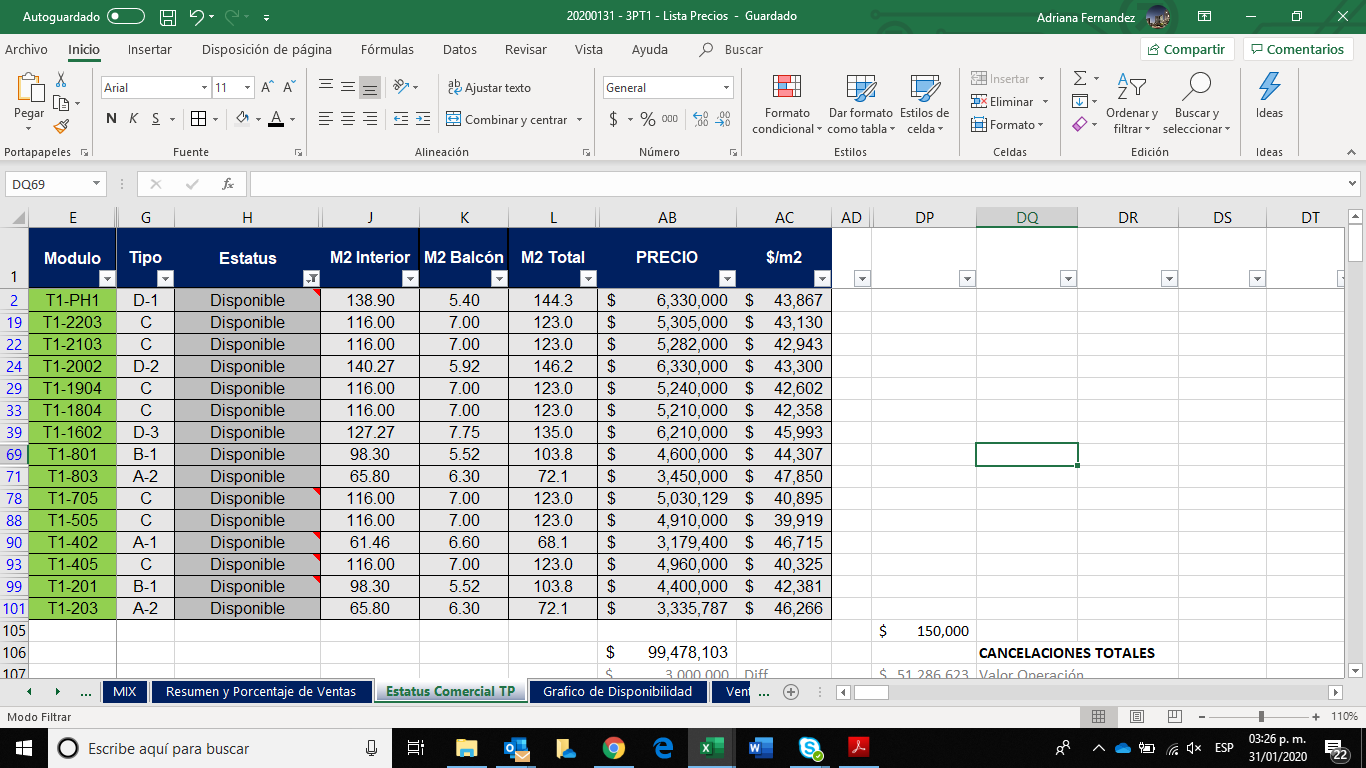  PRECIOS VALIDOS AL DÍA DE HOYLOS PRECIOS NO INLCUYEN GASTOS NOTARIALES